LIČKO – SENJSKA ŽUPANIJA 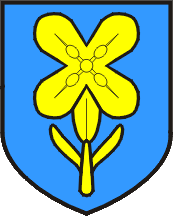 REGISTAR NEKRETNINA PRORAČUNSKIH KORISNIKA LIČKO – SENJSKE ŽUPANIJE Gospić, travanj 2017. POPIS PRORAČUNSKIH KORISNIKA  LIČKO – SENJSKE ŽUPANIJEJU – ZAVOD ZA PROSTORNO UREĐENJE LIČKO – SENJSKE ŽUPANIJE RAZVOJNA AGENCIJA LIČKO – SENJSKE ŽUPANIJE  - LIRAOPĆA BOLNICA GOSPIĆ ZAVOD ZA JAVNO ZDRAVSTVO LIČKO – SENJSKE ŽUPANIJE ZAVOD ZA HITNU MEDICINU LIČKO – SENJSKE ŽUPANIJE DOM ZA STARIJE I NEMOĆNE OSOBE LIČKO – SENJSKE ŽUPANIJEDOM ZDRAVLJA GOSPIĆDOM ZDRAVLJA NOVALJA DOM ZDRAVLJA OTOČACDOM ZDRAVLJA SENJ DOM ZDRAVLJA KORENICAOŠ PERUŠIĆOŠ ANŽ FRANKOPAN, KOSINJOŠ KARLOBAG OŠ ZRINSKIH I FRANKOPANA, OTOČACOŠ LUKE PERKOVIĆA, BRINJEOŠ PLITVIČKA JEZERAOŠ ANTUNA GUSTAVA MATOŠA, NOVALJA OŠ SILVIJA STRAHIMIRA KRANJČEVIĆA,  SENJOŠ DONJI LAPACOŠ DR. FRANJE TUĐMANA, KORENICAOŠ LOVINACOŠ KRALJA TOMISLAVA,  UDBINA SREDNJA ŠKOLA PAVLA RITTERA VITEZOVIĆA, SENJSREDNJA ŠKOLA OTOČACSTRUKOVNA ŠKOLA GOSPIĆGIMNAZIJA GOSPIĆSREDNJA ŠKOLA PLITVIČKA JEZERAPRORAČUNSKI  KORISNIK:  JU ZAVOD ZA PROSTORNO UREĐENJE LIČKO – SENJSKE ŽUPANIJE NAPOMENA: Zavod za prostorno uređenje Ličko – senjske županije koristi poslovni prostor veličine 109 m2 koji se nalazi u sklopu navedene nekretnine. PRORAČUNSKI KORISNIK :  RAZVOJNA  AGENCIJA LIČKO – SENJSKE ŽUPANIJE – LIRA  PRORAČUNSKI  KORISNIK :  OPĆA BOLNICA GOSPIĆNAPOMENA: Podaci o nazivima objekata pruzeti su iz knjigovodstvene evidencije Bolnice.  Površine: iskazane su bruto površine;  za objekte koji imaju podrum, prizemlje te jedan ili više katova površine su iskazane kumulativno; površine u četvornim metrima su preuzete iz vlastite izmjere na licu mjesta. Podaci o oranicama i dvorištima pruzeti su iz prijepisa posjedovnog lista Bolnice.  PRORAČUNSKI KORISNIK :  ZAVOD ZA JAVNO ZDRAVSTVO LIČKO – SENJSKE ŽUPANIJE PRORAČUNSKI KORISNIKA:  ZAVOD ZA HITNU MEDICINU LIČKO – SENJSKE ŽUPANIJE NAPOMENA: Navedeni prostori ispostava nalaze se  u sklopu domova zdravlja i Opće bolnice Gospić. Koriste se temaljem sporazuma o korištenju prostora bez plaćanja naknade, a na koje sporazume je Ličko-senjska županija dala suglasnosti. Zavod za hitnu medicinu Ličko-senjske županije nema nekretnina u svom vlasništvu.PRORAČUNSKI KORISNIK:  DOM ZA STARIJE I NEMOĆNE OSOBE LIČKO – SENJSKE ŽUPANIJE   PRORAČUNSKI KORISNIK :  DOM ZDRAVLJA  GOSPIĆ NAPOMENA: Procijenjenu vrijednost nekretnina nisu u mogućnosti iskazati budući da iste podatke ne posjeduju.Također ne posjeduju niti knjižnu vrijednost za nekretnine Donji Kosinj (k.č. 2452/2) i Medak (k.č. 953/2 i 954/2) budući se na izvadcimaiz zemljišnjih knjiga vide samo oranice, pašnjak i dvorište dok je stvarno stanje da se na navedenim nekretninama nalaze i poslovne zgrade za koje ne posjeduju podatke o vrijednosti niti veličini. Za nekretninu Karlobag (k.č. 252/19 i stanove  u Gospiću (k.č. 2199/37) ne posjeduju podatke o vrijednosti.Poslovnu zgradu na Ličkom Osiku(k.č. 3859) pored Doma zdravlja Gospić koristi u ½ Dječji vrtić „Pahuljica“ te je Odlukom Ministarstva zdravstva od 31. ožujka 2008. godine (Klasa:401-02/08-01/128, Urbroj: 534-06-1-3/19-08-27) zgrada prenesena u vlasništvo Doma zdravlja Gospić ali se Grad Gospić uknjižio kao vlasnik te su u postupku prijenosa.PRORAČUNSKI  KORISNIK:  DOM ZDRAVLJA NOVALJA NAPOMENA:  U postupku je prijenos vlasništva nekretnina na Dom zdravlja Novalja. PRORAČUNSKI KORISNIK :  DOM ZDRAVLJA  OTOČAC  PRORAČUNSKI KORISNIK:  DOM ZDRAVLJA SENJ  NAPOMENA:  *Dodatni objekti: vešeraj, paviljon (arhiva, stan domara), plinska stanica, stara ambulanta (koriste stanari temeljem ugovora o privremenom korištenju).**Za nekretnine u Krasnu  i Sv. Jurju podaci su dobiveni od Grada Senja.PRORAČUNSKI KORISNIK :  DOM ZDRAVLJA  KORENICA  NAPOMENA:  * Sve građevine koje pripadaju Domu zdravlja Korenica, na adresi Zagrebačka 41, Korenica  su prikazane na snimci iz zraka temeljem snimanja obavljenog    1966. g. te je za iste  u tijeku postupak ishodovanja uporabne dozvole.  ** Sve građevine koje pripadaju Područnoj ambulanti Udbina su prikazane na snimci iz zraka temeljem snimanja obavljenog 1962.g. te je za iste u tijeku    postupak ishodovanja uporabne dozvole i vlasničkog lista. Procjena vrijednosti nekretnina je navedena iz elaborata procijene vrijednosti za navedene   nekretnine koji je izradila ovlaštena osoba. *** Objekti koji pripadaju Područnoj ambulanti Donji Lapac su ozakonjeni rješenjem Agencije za ozakonjenje nezakonito izgrađenih zgrada, Zagreb od 18.    ožujka 2015. godine te je u tijeku postupak ishodovanja rješenja za parcelacijski elaborat pri Uredu za prostorno uređenje i graditeljstvo, Ispostava   Korenica, kao i postupak ishodovanja geodetskog elaborata formiranja kat. čestica za redovitu uporabu legaliziranih građevina,  sa upisom istih u   katastarski i zemljišno-knjižni operat. Stan  i Stan 2 nalaze se u sklopu istog objekta. Vrijednost nekretnine uključuje  Stan i Stan 2.PRORAČUNSKI KORISNIK : OSNOVNA ŠKOLA PERUŠIĆ   NAPOMENA:  U zgradi OŠ Perušić smještena  je i podružnica Dječjeg centra Gospić – Područni vrtić Perušić  čija površina iznosi 12,59 m2 i  novom katastarskom izmjerom i klasiranjem zemljišta iz 2006.  godine dio zgrade koji pripada Vrtiću nalazi se na k.č.br. 5071 i  izuzet je sa kat.čestice na kojoj je smještana zgrada Škole.  PRORAČUNSKI KORISNIK :  OSNOVNA ŠKOLA  „ANŽ FRANKOPAN“ KOSINJ    PRORAČUNSKI KORISNIK :  OSNOVNA ŠKOLA  KARLOBAG  NAPOMENA:  Rješenjem Ministarstva kulture zgrada škole u Karlobagu ima svojstvo kulturnog dobra. PRORAČUNSKI KORISNIK :  OSNOVNA ŠKOLA  ZRINSKIH I FRANKOPANA  OTOČAC   PRORAČUNSKI  KORISNIK :  OSNOVNA ŠKOLA  LUKE PERKOVIĆA BRINJEPRORAČUNSKI KORISNIK :  OSNOVNA ŠKOLA  PLITVIČKA JEZERA   PRORAČUNSKI KORISNIK :  OSNOVNA ŠKOLA  ANTUNA GUSTAVA MATOŠA NOVALJA  PRORAČUNSKI KORISNIK :  OSNOVNA ŠKOLA  SILVIJA STRAHIMIRA KRANJČEVIĆA SENJ PRORAČUNSKI KORISNIK:  OSNOVNA ŠKOLA  DONJI LAPACPRORAČUNSKI KORISNIK :  OSNOVNA ŠKOLA  dr. FRANJE TUĐMANA KORENICA NAPOMENA: *Zgrada područne škole Ličko Petrovo Selo je u vlasništvu Općine od 2011. godine kada se Općina Plitvička Jezera uknjižila kao vlasnik.   Od šk.god. 2014./2015. ova područna škola ne radi. Škola je podnijela zahtjev za uknjižbu prava na vlasništvo na drugoj građevini u L.P. Selu zato jer je  do sada bilo uknjiženo pravo korištenja u korist škole, te se prema tome može uknjižiti i kao vlasnik.  PRORAČUNSKI KORISNIK :  OSNOVNA ŠKOLA  LOVINAC PRORAČUNSKI KORISNIK:  OSNOVNA ŠKOLA KRALJA TOMISLAVA UDBINA NAPOMENA:  Uz većinu škola nalazi se i pripadajuće zemljište koje tablicom nije obuhvaćeno i uglavnom je u više čestica.  PRORAČUNSKI  KORISNIK : SREDNJA ŠKOLA PAVLA RITTERA VITEZOVIĆA  SENJ   PRORAČUNSKI KORISNIK: SREDNJA ŠKOLA OTOČAC NAPOMENA: * U tijeku je rješavanje vlasništva budući da se Grad Otočac još uvijek vodi kao vlasnik nekretnine iako je prilikom izgradnje športske dvorane sklopljen    ugovor kojim se vlasništvo buduće parcele treba upisati u korist Srednje škole Otočac.  PRORAČUNSKI  KORISNIK : STRUKOVNA ŠKOLA GOSPIĆ NAPOMENA: Strukovna škola Gospić je suvlasnik u ½ dijela zgrade i zemljišta u Gospiću, Budačka 24, korisnik zgrade Učeničkog doma u Gospiću, Dr. Ante Starčevića 4, čiji je vlasnik Grad Gospić. Škola je vlasnik zgrade „Stara Gimnazija“ koju koristi Sveučilište u Zadru, dok zgradu i zemljište bivše Industrijske škole u Ličkom Osiku se ne koristi zbog lošeg stanja zgrade i vodi  se pod imovinom RH.PRORAČUNSKI  KORISNIK : GIMNAZIJA GOSPIĆ PRORAČUNSKI KORISNIK : SREDNJA ŠKOLA PLITVIČKA JEZERANAPOMENA: Zgrada doma je sagrađena oko 1870. god., a zadnja obnova i dogradnja bila je 2009. a procjena je napravljena na temelju cijene radova. Zgrada škole  sagrađena je 1920. god. a zadnja obnova je napravljena 2000. god., te je njena vrijednost temeljena na cijeni radova obnove.OPĆI PODACI O NEKRETNINI OPĆI PODACI O NEKRETNINI OPĆI PODACI O NEKRETNINI PODACI O VLASNIŠTVU I STANJU NEKRETNINE PODACI O VLASNIŠTVU I STANJU NEKRETNINE PODACI O VLASNIŠTVU I STANJU NEKRETNINE PODACI O VLASNIŠTVU I STANJU NEKRETNINE PODACI O VLASNIŠTVU I STANJU NEKRETNINE PODACI O VLASNIŠTVU I STANJU NEKRETNINE VRIJEDNOSTNEKRETNINEVrsta jedinice imovineposlovni prostor (zgrada, sportski objekti – dvorane, školsko igralište), stambeni prostor, zemljišta i dr.Adresa nekretnineKatastarska općina, broj čestice, površina m2Vlasnik nekretnineKorisnik nekretnine (zakup,najam,koncesije)Opis stanja nekretnine(je li nekretnina u funkciji ili ne, ako je odgovor ne navesti razlog)Prostorno-planska dokumentacijaUporabna/građevinska dozvolaTeret Sudski sporoviSadašnjavrijednost nekretnine(u kn)Poslovni prostor Dr. F. Tuđmana 453000 Gospić K.O. Gospić k.č.br. 2825Ličko – senjska županija Zavod za prostorno uređenje LSŽ  - najam DA  OPĆI PODACI O NEKRETNINI  OPĆI PODACI O NEKRETNINI  OPĆI PODACI O NEKRETNINI PODACI O VLASNIŠTVU I STANJU NEKRETNINE PODACI O VLASNIŠTVU I STANJU NEKRETNINE PODACI O VLASNIŠTVU I STANJU NEKRETNINE PODACI O VLASNIŠTVU I STANJU NEKRETNINE PODACI O VLASNIŠTVU I STANJU NEKRETNINE PODACI O VLASNIŠTVU I STANJU NEKRETNINE VRIJEDNOSTNEKRETNINEVrsta jedinice imovineposlovni prostor (zgrada, sportski objekti – dvorane, školsko igralište), stambeni prostor, zemljišta i dr.Adresa nekretnineKatastarska općina, broj čestice, površinaVlasnik nekretnineKorisnik nekretnine (zakup,najam,koncesije)Opis stanja nekretnine(je li nekretnina u funkciji ili ne, ako je odgovor ne navesti razlog)Prostorno-planska dokumentacijaUporabna/građevinska dozvolaTeret Sudski sporoviSadašnjavrijednost nekretnine(u kn)KIC GospićPoslovni prostorBudačka 12,53000 GOSPIĆ KO: Gospićkčbr. 2898Pov: uk. 6745 m2Grad Gospić  Razvojna agencija Ličko – senjske županije – LIRA (najam )DANAPOMENA: Razvojna agencija Ličko – senjske županije – LIRA korisiti unajmljeni poslovni prostor u zgradi Kulturno Informativnog Centra Gospić koji je u vlasništvu Grada Gospića. Veličina unajmljenog poslovnog prostora je 50m2.  OPĆI PODACI O NEKRETNINI   OPĆI PODACI O NEKRETNINI   OPĆI PODACI O NEKRETNINI PODACI O VLASNIŠTVU I STANJU NEKRETNINE PODACI O VLASNIŠTVU I STANJU NEKRETNINE PODACI O VLASNIŠTVU I STANJU NEKRETNINE PODACI O VLASNIŠTVU I STANJU NEKRETNINE PODACI O VLASNIŠTVU I STANJU NEKRETNINE PODACI O VLASNIŠTVU I STANJU NEKRETNINE VRIJEDNOSTNEKRETNINEVrsta jedinice imovineposlovni prostor (zgrada, sportski objekti – dvorane, školsko igralište), stambeni prostor, zemljišta i dr.Adresa nekretnineKatastarska općina, broj čestice, površinaVlasnik nekretnineKorisnik nekretnine (zakup,najam,koncesije)Opis stanja nekretnine(je li nekretnina u funkciji ili ne, ako je odgovor ne navesti razlog)Prostorno-planska dokumentacijaUporabna/građevinska dozvolaTeret Sudski sporoviSadašnjavrijednost nekretnine(u kn) Zgrada – Poliklinika Kaniška 111, 53 000 Gospić  K.O. GospićK.č.br. 3640/2Pov. 3357,06 m2Opća bolnica Gospić Opća bolnica Gospić DA4.040.052,16 Biodisk – uređaj za pročišćavanje fekalnih voda Kaniška 111, 53 000 Gospić K.O. GospićK.č.br. 3640/2Pov. 28 m2Opća bolnica Gospić Opća bolnica Gospić Nije u funkciji- izgrađen novi šaht iz kojeg se pumpama fekalni otpad ubacuje u gradski kolektor 119.880,72Kabelski vod Kaniška 111, 53 000 Gospić K.O. GospićK.č.br. 3640/2, 3514Duljina: 400 mOpća bolnica Gospić Opća bolnica Gospić DA8.860,10Prometnice Kaniška 111,53 000 GospićK.O. GospićK.č.br. 3640/2, 3628, 3514Pov: 3224 m2Opća bolnica Gospić Opća bolnica Gospić DA2.036.428,60Transfomatorska stanica Kaniška 111,53 000 GospićK.O. GospićK.č.br. 3640/2Pov. 13 m2Opća bolnica Gospić Opća bolnica Gospić DA198.345,60Zgrada – tehnička Kaniška 111,53 000 GospićK.O. GospićK.č.br. 3640/2Pov. 326 m2Opća bolnica Gospić Opća bolnica Gospić DA427.881,21Kanalizacijski sustav Kaniška 111,53 000 GospićK.O. GospićK.č.br. 3640/2, 3514Duljina: 350 mOpća bolnica Gospić Opća bolnica Gospić DA336.795,87Zgrada – ginekologija, kirurgija, vešeraj Kaniška 111,53 000 GospićK.O. GospićK.č.br.3514Pov: 1087,60 m2Opća bolnica Gospić Opća bolnica Gospić DA2.029.216,93Zgrada kamena (stara ) RTG dijagnostika, hemodijalizaKaniška 111,53 000 GospićK.O. GospićK.č.br.3514Pov: 1397 m2Opća bolnica Gospić Opća bolnica Gospić DA15.676.362,39Nova bolnica s kuhinjom – odjeli, kuhinjaKaniška 111,53 000 GospićK.O. GospićK.č.br.3514Pov: 7345,19 m2Opća bolnica Gospić Opća bolnica Gospić DA14.968.652,41Objekt polikliničko-konzilijarne djelatnosti Kaniška 111,53 000 GospićK.O. GospićK.č.br.3514Pov: 1952 m2Opća bolnica Gospić Opća bolnica Gospić DA8.994.872,96Podzemnosklonište Kaniška 111,53 000 GospićK.O. GospićK.č.br.3640/2Pov: 210 m2Opća bolnica Gospić Opća bolnica Gospić DADvorište Kaniška 111,53 000 GospićK.O. GospićK.č.br.2199/9Pov: 552 m2Opća bolnica Gospić Oranica Kaniška 111,53 000 GospićK.O. GospićK.č.br.3504/2Pov: 1315 m2Opća bolnica Gospić Dvorište Kaniška 111,53 000 GospićK.O. GospićK.č.br.3514Pov: 9458 m2Opća bolnica Gospić Oranica Kaniška 111,53 000 GospićK.O. GospićK.č.br.3517/3Pov: 3128 m2Opća bolnica Gospić Dvorište Kaniška 111,53 000 GospićK.O. GospićK.č.br.3621/7Pov: 144 m2Opća bolnica Gospić Neplodno zemljište Kaniška 111,53 000 GospićK.O. GospićK.č.br.3627/2Pov: 516 m2Opća bolnica Gospić Dvorište Kaniška 111,53 000 GospićK.O. GospićK.č.br.3640/2Pov: 144 m2Opća bolnica Gospić STAN  Kaniška 26,53 000 GospićK.O. GospićK.č.br.2704Opća bolnica GospićIzvanknjižno vlasništvoNajamDASTAN Kaniška 26,53 000 GospićK.O. GospićK.č.br.2704Opća bolnica Gospić,Izvanknjižno  vlasništvoNajamDASTAN Kaniška 26,53 000 GospićK.O. GospićK.č.br.2704Opća bolnica Gospić,Izvanknjižno vlasništvoNajamDASTAN Bana I. Karlovića 2,53 000 GospićK.O. GospićK.č.br.2724/1Opća bolnica Gospić,Izvanknjižno vlasništvoStan prazan DASTAN Ulica 118. Gardijske brigade 1,53 000 GospićK.O. GospićK.č.br.3130Opća bolnica Gospić,Izvanknjižno vlasništvoNajam DASTAN  Ulica 118. Gardijske brigade 1,53 000 GospićK.O. GospićK.č.br.3130Opća bolnica Gospić,Izvanknjižno vlasništvoNajam DAKUĆA Ulica Hrvatskih književnika 11/1,53 000 GospićK.O. GospićK.č.br.2199/9Pov: 65 m2Opća bolnica GospićNajam DAOPĆI PODACI O NEKRETNINI OPĆI PODACI O NEKRETNINI OPĆI PODACI O NEKRETNINI PODACI O VLASNIŠTVU I STANJU NEKRETNINE PODACI O VLASNIŠTVU I STANJU NEKRETNINE PODACI O VLASNIŠTVU I STANJU NEKRETNINE PODACI O VLASNIŠTVU I STANJU NEKRETNINE PODACI O VLASNIŠTVU I STANJU NEKRETNINE PODACI O VLASNIŠTVU I STANJU NEKRETNINE VRIJEDNOSTNEKRETNINEVrsta jedinice imovineposlovni prostor (zgrada, sportski objekti – dvorane, školsko igralište), stambeni prostor, zemljišta i dr.Adresa nekretnineKatastarska općina, broj čestice, površinaVlasnik nekretnineKorisnik nekretnine (zakup,najam,koncesije)Opis stanja nekretnine(je li nekretnina u funkciji ili ne, ako je odgovor ne navesti razlog)Prostorno-planska dokumentacijaUporabna/građevinska dozvolaTeret Sudski sporoviSadašnjavrijednost nekretnine(u kn)ZGRADA, DVORIŠTE, VOĆNJAK Senjskih žrtava 2,53000 GOSPIĆ KO: Gospićkčbr. 2824uk.pov. 923 m2Zavod za javno zdravstvo Ličko – senjske županije, Gospić Zavod za javno zdravstvo Ličko – senjske županije, GospićDA1.121.979,53OPĆI PODACI O NEKRETNINI OPĆI PODACI O NEKRETNINI OPĆI PODACI O NEKRETNINI PODACI O VLASNIŠTVU I STANJU NEKRETNINE PODACI O VLASNIŠTVU I STANJU NEKRETNINE PODACI O VLASNIŠTVU I STANJU NEKRETNINE PODACI O VLASNIŠTVU I STANJU NEKRETNINE PODACI O VLASNIŠTVU I STANJU NEKRETNINE PODACI O VLASNIŠTVU I STANJU NEKRETNINE VRIJEDNOSTNEKRETNINEVrsta jedinice imovineposlovni prostor (zgrada, sportski objekti – dvorane, školsko igralište), stambeni prostor, zemljišta i dr.Adresa nekretnineKatastarska općina, broj čestice, površinaVlasnik nekretnineKorisnik nekretnine (zakup,najam,koncesije)Opis stanja nekretnine(je li nekretnina u funkciji ili ne, ako je odgovor ne navesti razlog)Prostorno-planska dokumentacijaUporabna/građevinska dozvolaTeret Sudski sporoviSadašnjavrijednost nekretnine(u kn) Poslovni prostor u zgradiStara cesta 43, Senjk.o. Senj, k.č. 166, 168 m²DZ SenjUgovor o korištenju poslovnog prostoraDANema podatakaPoslovni prostor u zgradi Špital 1, Novaljak.o. Novalja, k.č. 1835, 169,5 m²DZ NovaljaUgovor o korištenju poslovnog prostoraDANema podatakaPoslovni prostor u zgradiKaniška 111, Gospićk.o. Gospić, k.č. 3640/2, 126 m²Opća bolnica GospićUgovor o korištenju poslovnog prostoraDANema podatakaPoslovni prostor u zgradiZagrebačka 41/1, Korenicak.o. Korenica, k.č. 11293, 185,29m²DZ KorenicaUgovor o korištenju poslovnog prostoraDANema podatakaPoslovni prostor u zgradiVladimira Nazora, 16, Otočack.o. Otočac, k.č. 3641/1, 85,96 m²Ličko-senjska županijaUgovor o korištenju poslovnog prostoraDANema podatakaPoslovni prostor u zgradiSvetog Mihovila 2, Lovinack.o. Lovinac, k.č. 117/1, 74,21 m²DZ GospićUgovor o davanju poslovnog prostora na korištenjeDANema podatakaPoslovni prostor u zgradiVila Velebita 15, Gospićk.o. Gospić, k.č. 2733, 177,67 m²Republika HrvatskaKorištenje poslovnog prostora bez naknadeDANema podatakaOPĆI PODACI O NEKRETNINI OPĆI PODACI O NEKRETNINI OPĆI PODACI O NEKRETNINI PODACI O VLASNIŠTVU I STANJU NEKRETNINE PODACI O VLASNIŠTVU I STANJU NEKRETNINE PODACI O VLASNIŠTVU I STANJU NEKRETNINE PODACI O VLASNIŠTVU I STANJU NEKRETNINE PODACI O VLASNIŠTVU I STANJU NEKRETNINE PODACI O VLASNIŠTVU I STANJU NEKRETNINE VRIJEDNOSTNEKRETNINEVrsta jedinice imovineposlovni prostor (zgrada, sportski objekti – dvorane, školsko igralište), stambeni prostor, zemljišta i dr.Adresa nekretnineKatastarska općina, broj čestice, površinaVlasnik nekretnineKorisnik nekretnine (zakup,najam,koncesije)Opis stanja nekretnine(je li nekretnina u funkciji ili ne, ako je odgovor ne navesti razlog)Prostorno-planska dokumentacijaUporabna/građevinska dozvolaTeret Sudski sporoviSadašnjavrijednost nekretnine(u kn) Novi objekt Doma u Gospiću (dvije zgrade i dvorište) Vrtlarska ulica 38, 53 000 Gospić  K.O. GospićK.č.br. 2988Pov:2451 m2 (zgrade)7291 m2 (dvor.)Dom za starije i nemoćne osobe Ličko – senjske županije 1/1, Dom za starije i nemoćne osobe Ličko – senjske županije - sjedišteDANE217.237,00 (zemljište) Stari objekt Doma u Gospiću (zgrada i dvorište) Vrtlarska ulica 36, 53 000 Gospić  K.O. GospićK.č.br. 3131Pov:1814  m2 (zgrada) 4144 m2 (dvor.)Dom za starije i nemoćne osobe Ličko – senjske županije 1/1, Dom za starije i nemoćne osobe Ličko – senjske županije - sjedišteDA26.617.462,52  (zgrade – objekti u Gospiću ukupno)  Stari objekt Doma, Podružnica Otočac (zgrada i dvorište) V. Nazora 16, 53 220 Otočac  K.O. OtočacK.č.br. 3641/1Pov: 639  m2 (zgrada)5015  m2 (dvor.)Ličko – senjska županija  1/1, Dom za starije i nemoćne osobe Ličko – senjske županije – Podružnica Otočac DANE3.572.323,79 (zgrade – objekti u Pod. Otočac  ukupno)  Novi objekt Doma, Podružnica Otočac(zgrada i dvorište) V. Nazora 16 a, 53 220 Otočac  K.O. OtočacK.č.br. 3641/2Pov: 657  m2 (zgrada) 4142  m2(dvor.)Grad Otočac 1/1, Dom za starije i nemoćne osobe Ličko – senjske županije – Podružnica Otočac DANEDvije zgrade i dvorište Podružnica Udbina Krbavska ulica 2, 53 244 Udbina   K.O. Udbina K.č.br. 2080/2, 4010Pov: 700  m2 (zgrade)848  m2 (dvor.)Dom za starije i nemoćne osobe Ličko – senjske županije – Podružnica Udbina     Dom za starije i nemoćne osobe Ličko – senjske županije – Podružnica Udbina  DA9.888.635,86(zgrade-objekti u Pod. Udbina ukupno) OPĆI PODACI O NEKRETNINI OPĆI PODACI O NEKRETNINI OPĆI PODACI O NEKRETNINI PODACI O VLASNIŠTVU I STANJU NEKRETNINE PODACI O VLASNIŠTVU I STANJU NEKRETNINE PODACI O VLASNIŠTVU I STANJU NEKRETNINE PODACI O VLASNIŠTVU I STANJU NEKRETNINE PODACI O VLASNIŠTVU I STANJU NEKRETNINE PODACI O VLASNIŠTVU I STANJU NEKRETNINE VRIJEDNOSTNEKRETNINEVrsta jedinice imovineposlovni prostor (zgrada, sportski objekti – dvorane, školsko igralište), stambeni prostor, zemljišta i dr.Adresa nekretnineKatastarska općina, broj čestice, površinaVlasnik nekretnineKorisnik nekretnine (zakup,najam,koncesije)Opis stanja nekretnine(je li nekretnina u funkciji ili ne, ako je odgovor ne navesti razlog)Prostorno-planska dokumentacijaUporabna/građevinska dozvolaTeret Sudski sporoviSadašnjavrijednost nekretnine(u kn) Poslovna zgrada (zgrade i dvorišta)118.brigade HV 3; 53000 Gospić k.o. Gospić, k.č. 3128, 1725 m ²DZ GospićDZ GospićU funkciji340.901,05Poslovni prostorUl. Kralja petra Krešimira 17, Gospićk.o. Gospić, k.č. 3218, 183 m²DZ GospićDZ GospićU funkciji152.217,10Poslovni prostorKaniška 6, Gospićk.o. Gospić, k.č. 2735, 246,65 m²DZ GospićDZ GospićU funkciji120.401,19Stambeni prostor (dva stana i dvorište)Hrvatskih književnika bb, Gospićk.o. Gospić, k.č. 2199/37, 52,00 m²DZ GospićNajamU funkcijiPoslovni prostor (zgrade, dvorište i šuma)Ante Starčevića 20, Perušićk.o. Perušić, k.č.3601, 4444 m²DZ GospićDZ GospićU funkciji1.198.793,73Poslovni prostor (zgrade, dvorišta, ceste i putevi)Hrvatskog proljeća 1, Lički Osikk.č. Lički Osik, k.č. 3859, 3277 m²Grad GospićDZ Gospić i DV „Pahuljica“U funkciji3.503.766,39Poslovno.stambeni prostor (zgrada i dvorište)Svetog Mihovila 2, Lovinack.o. Lovinac, k.č. 117/1 i 118, 840 m²DZ GospićDZ GospićU funkciji91.117,72Poslovni prostor (kuća i dvorište)Obala Vladimira Nazora 21, karlobagK.o. Karlobag, k.č. 252/1, 814 m²DZ GospićDZ GospićU funkcijiPoslovna zgrada i pašnjakJelar, Donji Kosinjk.o. Donji Kosinj, k.č. 2452/2, DZ GospićNe zbog dotrajalosti129.744,41Oranica podkućnica i dvorišteMedakk.o. Medak, k.č. 953/2 i 954/2, 290 čhvDZ GospićNe zbog dotrajalostiPoslovna zgrada i dvorišteGornja Pazarišta, Aleksinicak.o. Gospić, k.č.192DZ GospićNe zbog dotrajalosti48.504,97Poslovni prostorKaniška 111, Gospićk.o. Gospić, k.č.Opća bolnica GospićUgovor o korištenju naknadeU funkciji   OPĆI PODACI O NEKRETNINI    OPĆI PODACI O NEKRETNINI    OPĆI PODACI O NEKRETNINI PODACI O VLASNIŠTVU I STANJU NEKRETNINE PODACI O VLASNIŠTVU I STANJU NEKRETNINE PODACI O VLASNIŠTVU I STANJU NEKRETNINE PODACI O VLASNIŠTVU I STANJU NEKRETNINE PODACI O VLASNIŠTVU I STANJU NEKRETNINE PODACI O VLASNIŠTVU I STANJU NEKRETNINE VRIJEDNOSTNEKRETNINEVrsta jedinice imovineposlovni prostor (zgrada, sportski objekti – dvorane, školsko igralište), stambeni prostor, zemljišta i dr.Adresa nekretnineKatastarska općina, broj čestice, površinaVlasnik nekretnineKorisnik nekretnine (zakup,najam,koncesije)Opis stanja nekretnine(je li nekretnina u funkciji ili ne, ako je odgovor ne navesti razlog)Prostorno-planska dokumentacijaUporabna/građevinska dozvolaTeret Sudski sporoviSadašnjavrijednost nekretnine(u kn) Poslovni prostor (zgrada i dvorište) Špital 1, 53 291 Novalja   K.O. NovaljaK.č.br. 1835Grad Novalja Dom zdravlja Novalja DA7.207.134,82   OPĆI PODACI O NEKRETNINI    OPĆI PODACI O NEKRETNINI    OPĆI PODACI O NEKRETNINI PODACI O VLASNIŠTVU I STANJU NEKRETNINE PODACI O VLASNIŠTVU I STANJU NEKRETNINE PODACI O VLASNIŠTVU I STANJU NEKRETNINE PODACI O VLASNIŠTVU I STANJU NEKRETNINE PODACI O VLASNIŠTVU I STANJU NEKRETNINE PODACI O VLASNIŠTVU I STANJU NEKRETNINE VRIJEDNOSTNEKRETNINEVrsta jedinice imovineposlovni prostor (zgrada, sportski objekti – dvorane, školsko igralište), stambeni prostor, zemljišta i dr.Adresa nekretnineKatastarska općina, broj čestice, površinaVlasnik nekretnineKorisnik nekretnine (zakup,najam,koncesije)Opis stanja nekretnine(je li nekretnina u funkciji ili ne, ako je odgovor ne navesti razlog)Prostorno-planska dokumentacijaUporabna/građevinska dozvolaTeret Sudski sporoviSadašnjavrijednost nekretnine(u kn) ZGRADA BOLNICE  V. Nazora 16, 53 220 Otočac  K.O. OtočacK.č.br. 3641/1Pov: 639 m2Ličko – senjska županija Dom zdravlja Otočac DA1.737.318,57ZDRAVSTVENA STANICA OTOČAC – zgrada ZUBNE I OPĆE AMBULANTE – zgrada V. Nazora 2153 220 Otočac K.O. OtočacK.č.br. 3500Pov: 1064 m2Ličko – senjska županija Dom zdravlja Otočac DA1.801.168,29GARAŽA CEMENTIRANA V. Nazora 2153 220 Otočac K.O. OtočacK.č.br. 3500Pov: 90 m2Ličko – senjska županija Dom zdravlja Otočac DA51.736,99NOVA KOTLOVNICAV. Nazora 2153 220 Otočac K.O. OtočacK.č.br. 3500Pov: 91 m2Ličko – senjska županija Dom zdravlja Otočac DA584.733,67LOKAL LJEKARNE I SKLADIŠTEKralja Zvonimira 17,53 220 Otočac K.O. OtočacK.č.br. 2808/1Dom zdravlja Otočac HZZJZ LSŽ DA309.078,70ZDRAVSTVENA STANICA VRHOVINE  - zgradaSenjska 5753223 Vrhovine K.O. VrhovineK.č.br. 678Pov: 450 m2Ličko – senjska županija Dom zdravlja Otočac DA554.598,72ZDRAVSTVENA STANICA BRINJE - zgradaTrg A.J.V. Podkapelskog 653260 Brinje K.O. BrinjeK.č.br. 589/3Pov: 911,98 m2Ličko – senjska županija Dom zdravlja Otočac DA10.107.893,81STAN U STAMBENOJ ZGRADI Bartola Kašića 1653220 OtočacK.O. OtočacK.č.br. 2951Pov: 74,59 m2Dom zdravlja OtočacNajam – djelatnici Doma zdravlja Otočac DA46.097,29   OPĆI PODACI O NEKRETNINI    OPĆI PODACI O NEKRETNINI    OPĆI PODACI O NEKRETNINI PODACI O VLASNIŠTVU I STANJU NEKRETNINE PODACI O VLASNIŠTVU I STANJU NEKRETNINE PODACI O VLASNIŠTVU I STANJU NEKRETNINE PODACI O VLASNIŠTVU I STANJU NEKRETNINE PODACI O VLASNIŠTVU I STANJU NEKRETNINE PODACI O VLASNIŠTVU I STANJU NEKRETNINE VRIJEDNOSTNEKRETNINEVrsta jedinice imovineposlovni prostor (zgrada, sportski objekti – dvorane, školsko igralište), stambeni prostor, zemljišta i dr.Adresa nekretnineKatastarska općina, broj čestice, površinaVlasnik nekretnineKorisnik nekretnine (zakup,najam,koncesije)Opis stanja nekretnine(je li nekretnina u funkciji ili ne, ako je odgovor ne navesti razlog)Prostorno-planska dokumentacijaUporabna/građevinska dozvolaTeret Sudski sporoviSadašnjavrijednost nekretnine(u kn) Dom zdravlja SenjPoslovni prostor   -zgrada (nova) s dodatnim objektima* Stara cesta 43, 53270 Senj  K.O. Senj k.č.319z.k.č.br. 166Pov: 1593 m2Dom zdravlja Senj Dom zdravlja Senj (dijelove zgrade koriste ordinacije u koncesiji i zakupu)DA5.248.119,00Dom zdravlja SenjPoslovni prostor   – zgrada (stara) Stara cesta 43, 53270 Senj  K.O. Senj K.č.br. 319Pov: 730 m2Dom zdravlja Senj Dom zdravlja Senj (dio koristi ZZHM LSŽ – Ispostava Senj i ZZJZ LSŽ) )DA154.970,00Područna ambulanta JablanacPoslovni prostor  – dio zgrade K. Mihanović 20, 53287 Jablanac K.O. JablanacK.č.br. 65Pov: 40 m2Dom zdravlja Senj Dom zdravlja Senj DA0Područna ambulanta Sveti Juraj Poslovni prostor  – dio zgrade Selo 23, 53284 Sveti Juraj K.O. Sveti Juraj K.č.br. 1433Pov: 99,73 m2Grad Senj Dom zdravlja Senj DA621.762,00Područna ambulanta Krasno Poslovni prostor– dio zgradeKrasno bb, 53274 Krasno K.O. Krasno K.č.br. 673Pov: 63 m2Grad Senj Dom zdravlja Senj DA332.491,00   OPĆI PODACI O NEKRETNINI    OPĆI PODACI O NEKRETNINI    OPĆI PODACI O NEKRETNINI PODACI O VLASNIŠTVU I STANJU NEKRETNINE PODACI O VLASNIŠTVU I STANJU NEKRETNINE PODACI O VLASNIŠTVU I STANJU NEKRETNINE PODACI O VLASNIŠTVU I STANJU NEKRETNINE PODACI O VLASNIŠTVU I STANJU NEKRETNINE PODACI O VLASNIŠTVU I STANJU NEKRETNINE VRIJEDNOSTNEKRETNINEVrsta jedinice imovineposlovni prostor (zgrada, sportski objekti – dvorane, školsko igralište), stambeni prostor, zemljišta i dr.Adresa nekretnineKatastarska općina, broj čestice, površinaVlasnik nekretnineKorisnik nekretnine (zakup,najam,koncesije)Opis stanja nekretnine(je li nekretnina u funkciji ili ne, ako je odgovor ne navesti razlog)Prostorno-planska dokumentacijaUporabna/građevinska dozvolaTeret Sudski sporoviSadašnjavrijednost nekretnine(u kn)  Dom zdravlja Korenica – glavna zgrada *  Zagrebačka 41, 53230 Korenica  K.O. Korenica K.č.br. 11293Pov: 784 m2Dom zdravlja KorenicaDom zdravlja Korenica ZZHM LSŽ 2 koncesionaraDA3.982.040,08Dom zdravlja Korenica - Pomoćna građevina Broj 1 i Broj 3 Zagrebačka 41, 53230 Korenica  K.O. Korenica K.č.br. 11293Pov: 159,50 m2 (br.1)101,45 m2 (br.3)Dom zdravlja KorenicaDom zdravlja Korenica ZZHM LSŽ DA324.189,48Dom zdravlja Korenica - Pomoćna građevina Broj 2 – garaže Zagrebačka 41, 53230 Korenica  K.O. Korenica K.č.br. 11293Pov: 79,10 m2Dom zdravlja KorenicaDom zdravlja Korenica DA77.585,47Dom zdravlja Korenica - Poslovni prostor Ljekarna – lokal br. 2Josipa Jovića 2, 53230 Korenica  K.O. Korenica K.č.br. 11487Pov: 106,92 m2Dom zdravlja KorenicaPRIMA PHARM LJEKARNE ZAGREB-u najmu DA272.906,82(vrijednost nekretnine uključuje i skladište br. 2)Dom zdravlja Korenica - Poslovni prostorLjekarna – skladište br. 2 Josipa Jovića 2, 53230 Korenica  K.O. Korenica K.č.br. 11487Pov: 30,95 m2Dom zdravlja KorenicaPRIMA PHARM LJEKARNE ZAGREB-u najmu DAPodručna ambulanta Udbina – zgrada**Trg Hrvatskih vitezova 3 , 53244 Udbina   K.O. Udbina K.č.br. 4147Pov: 596,45 m2Dom zdravlja KorenicaDom zdravlja Korenica  DA(samo prizemlje i podrum) 884.967,32(vrijednost nekretnine uključuje i pom. građ. – garažu i spremište)Područna ambulanta Udbina  -  pomoćna građevina – garaža Trg Hrvatskih vitezova 3 , 53244 Udbina   K.O. Udbina K.č.br. 4148Pov: 51 m2Dom zdravlja KorenicaDom zdravlja Korenica  DAPodručna ambulanta Udbina  -  pomoćna građevina – spremišteTrg Hrvatskih vitezova 3 , 53244 Udbina   K.O. Udbina K.č.br. 4148Pov: 16,80 m2Dom zdravlja KorenicaDom zdravlja Korenica  NEPodručna ambulanta Donji Lapac – javna zgrada*** S.S. Kranjčevića 7b, 53250 Donji Lapac   K.O. Donji LapacK.č.br.557/8,558/8,555/15,575/16,575/19,575/26,575/28Pov: 852,17 m2Dom zdravlja KorenicaDom zdravlja Korenica, HZZO, Ljekarna PRIMA PHARM ZAGREB   DA(ima i neiskorištenog prostora)1.518.632,15Područna ambulanta Donji Lapac – poslovna zgrada S.S. Kranjčevića 7b, 53250 Donji Lapac   K.O. Donji LapacK.č.br.557/8,558/8,555/15,575/16,575/19,575/26,575/28Pov: 131,82 m2Dom zdravlja KorenicaHDZ – Donji Lapac DA141.985,34Područna ambulanta Donji Lapac – pomoćna zgrada – garaže S.S. Kranjčevića 7b, 53250 Donji Lapac   K.O. Donji LapacK.č.br.557/8,558/8,555/15,575/16,575/19,575/26,575/28Pov: 132,77 m2Dom zdravlja KorenicaDom zdravlja Korenica DA92.431,34Područna ambulanta Mukinje – prostor Doma zdravljaMukinje 22Prijeboj, k.č. 1/1, površine 209,45 m2Dom zdravlja KorenicaDom zdravlja KorenicaDA987.322,21STAN Mukinje 22Prijeboj, k.č. 1/1, površine 37,10 m2Dom zdravlja KorenicaDom zdravlja KorenicaNE prazan stanSTAN 2Mukinje 22Prijeboj, k.č. 1/1, površine 37,60 m2Dom zdravlja KorenicaDom zdravlja KorenicaNE prazan    OPĆI PODACI O NEKRETNINI    OPĆI PODACI O NEKRETNINI    OPĆI PODACI O NEKRETNINI PODACI O VLASNIŠTVU I STANJU NEKRETNINE PODACI O VLASNIŠTVU I STANJU NEKRETNINE PODACI O VLASNIŠTVU I STANJU NEKRETNINE PODACI O VLASNIŠTVU I STANJU NEKRETNINE PODACI O VLASNIŠTVU I STANJU NEKRETNINE PODACI O VLASNIŠTVU I STANJU NEKRETNINE VRIJEDNOSTNEKRETNINEVrsta jedinice imovineposlovni prostor (zgrada, sportski objekti – dvorane, školsko igralište), stambeni prostor, zemljišta i dr.Adresa nekretnineKatastarska općina, broj čestice, površinaVlasnik nekretnineKorisnik nekretnine (zakup,najam,koncesije)Opis stanja nekretnine(je li nekretnina u funkciji ili ne, ako je odgovor ne navesti razlog)Prostorno-planska dokumentacijaUporabna/građevinska dozvolaTeret Sudski sporoviSadašnjavrijednost nekretnine(u kn) OŠ Perušić(zgrada škole,  školska dvorana,  igralište,kotlovnica,dva stambena prostora, dvorište i ostalo zemljište)Hrvatske mladeži 2, 53202 Perušić K.O. Perušićk.č.br. 5079Pov: 16974 m2OŠ Perušić OŠ Perušić DA 1.372.973,30Zgrada škole s dvorištemIvčević Kosa K.O. Studencik.č.br.2966/7,2966/102973/1Pov: 150 čhvOŠ Ivčević Kosa ---NE(škola zatvorena, nema učenika) Vrijednost u potpunosti otpisana Zgrada škole s dvorištem Gostovača K.O. Konjsko Brdo k.č.br.2742/1Pov: 1324 m2OŠ GostovačaLovačko društvo Jastreb – najam NE(škola zatvorena, nema učenika) Vrijednost u potpunosti otpisanaZgrada škole s dvorištem Malo Polje K.O. Kaluđerovack.č.br. 938/1BPov: 18 rali i 756 čhvVlasnički odnosi nisu uređeni, suvlasništvo (Škola i privatne osobe) --- NE(škola zatvorena, nema učenika) Vrijednost u potpunosti otpisanazgrada škole s dvorištem, pašnjak, nova cesta, oranicaStudenciK.O. Studencik.č.br. 2,974,975/1,975/4, 975/2, 975/3Pov: 3 rali i 1975 čhvOŠ Studenci i ostali suvlasniciZgrada škole (k.č.br.975/2) Odlukom ŠO  od 26.09.2013. i uz suglasnost LSŽ dana na korištenje JU za upravljanje geomorfološkim spomenicima prirode „Pećinski park Grabovača“ iz Perušića, bez naknade na razdoblje od 30  godina.  NE(škola zatvorena, nema učenika) Vrijednost u potpunosti otpisana   OPĆI PODACI O NEKRETNINI    OPĆI PODACI O NEKRETNINI    OPĆI PODACI O NEKRETNINI PODACI O VLASNIŠTVU I STANJU NEKRETNINE PODACI O VLASNIŠTVU I STANJU NEKRETNINE PODACI O VLASNIŠTVU I STANJU NEKRETNINE PODACI O VLASNIŠTVU I STANJU NEKRETNINE PODACI O VLASNIŠTVU I STANJU NEKRETNINE PODACI O VLASNIŠTVU I STANJU NEKRETNINE VRIJEDNOSTNEKRETNINEVrsta jedinice imovineposlovni prostor (zgrada, sportski objekti – dvorane, školsko igralište), stambeni prostor, zemljišta i dr.Adresa nekretnineKatastarska općina, broj čestice, površinaVlasnik nekretnineKorisnik nekretnine (zakup,najam,koncesije)Opis stanja nekretnine(je li nekretnina u funkciji ili ne, ako je odgovor ne navesti razlog)Prostorno-planska dokumentacijaUporabna/građevinska dozvolaTeret Sudski sporoviSadašnjavrijednost nekretnine(u kn) OŠ Kosinj – matična škola Gornji Kosinj –  (zgrada i dvorište)Gornji kosinj 49 K.O. Gornji Kosinj K.č.br. 478 Pov: 177 čhvOŠ „Anž Frankopan“ KosinjOŠ „Anž Frankopan“ KosinjDA757.962,00OŠ Kosinj  - Gornji Kosinj  (školski stan uz zgradu škole) Gornji Kosinj bbK.O. Gornji Kosinj OŠ „Anž Frankopan“ Kosinj OŠ „Anž Frankopan“ Kosinj DA(stan je obnovljen i koristi se radionice šk. zadruge i  šk.klubova)24.439,00Područna škola  Vukelić Selo – Donji Kosinj (zgrada škole,gosp.zgrada i dvorište)Vukelić selo bbDonji Kosinj K.O. Donji Kosinj K.č.br. 1221/2Pov: 745 čhvOŠ „Anž Frankopan“ Kosinj OŠ „Anž Frankopan“ KosinjDA359.844,00(u vrijednost uključena i PŠ Rudinka) Područna škola Donji Kosinj (Sv. Ivan)(zgrada škole s dvorištem) Donji Kosinj K.O. Donji Kosinj K.č.br. 1858Pov: 344 čhvOŠ „Anž Frankopan“ Kosinj NE (škola zatvorena – šk. zgrada u ruševnom stanju)U potpunosti amortiziranaPodručna škola Rudinka  - Donji Kosinj (školska zgrada)Rudinka K.O. Donji Kosinj K.č.br. 5351Pov: 827 čhvOŠ „Anž Frankopan“ Kosinj OŠ „Anž Frankopan“ KosinjDAPodručna škola Lipovo polje ( zgrada škole s dvorištem)Lipovo polje bbK.O. Lipovo polje K.č.br. 1122/5Pov: 307 čhvOŠ „Anž Frankopan“ Kosinj NE(škola zatvorena – šk. zgrada djelomično u funkciji)U potpunosti amortizirana Područna škola Krš  - Donji Kosinj (školska zgrada s dvorištem)Krš K.O. Donji Kosinj K.č.br. 2526Pov: 1575 čhvOŠ „Anž Frankopan“ Kosinj NE (škola zatvorena – šk. zgrada u ruševnom stanju)U potpunosti amortiziranaPodručna škola Mlakva (školska zgrada s dvorištem) Mlakva K.O. Mlakva K.č.br. 4Pov: 158 čhvOŠ „Anž Frankopan“ Kosinj NE (škola zatvorena – šk. zgrada u ruševnom stanju)U potpunosti amortizirana    OPĆI PODACI O NEKRETNINI    OPĆI PODACI O NEKRETNINI    OPĆI PODACI O NEKRETNINI PODACI O VLASNIŠTVU I STANJU NEKRETNINE PODACI O VLASNIŠTVU I STANJU NEKRETNINE PODACI O VLASNIŠTVU I STANJU NEKRETNINE PODACI O VLASNIŠTVU I STANJU NEKRETNINE PODACI O VLASNIŠTVU I STANJU NEKRETNINE PODACI O VLASNIŠTVU I STANJU NEKRETNINE VRIJEDNOSTNEKRETNINEVrsta jedinice imovineposlovni prostor (zgrada, sportski objekti – dvorane, školsko igralište), stambeni prostor, zemljišta i dr.Adresa nekretnineKatastarska općina, broj čestice, površinaVlasnik nekretnineKorisnik nekretnine (zakup,najam,koncesije)Opis stanja nekretnine(je li nekretnina u funkciji ili ne, ako je odgovor ne navesti razlog)Prostorno-planska dokumentacijaUporabna/građevinska dozvolaTeret Sudski sporoviSadašnjavrijednost nekretnine(u kn) OŠ Karlobag – tri zgrade, cisterna i dvorišteV. Nazora 11, 53228 Karlobag K.O. Karlobag K.č.br. 264Pov: 1376 m2OŠ Karlobag OŠ KarlobagDA1.474.151,14Područna škola Sušanj Sušanj Cesarački 15K.O. Cesarica  K.č.br. 2109/1Pov: 597 m2OŠ Karlobag NE(škola zatvorena – školska zgrada u ruševnom stanju) 34.520,06Područna škola Ravni Dabar Ravni Dabar K.O. Cesarica  K.č.br. 3008Pov: 683 m2REPUBLIKA HRVATSKA Planinarski savez Industrogradnja DA 28.255,59   OPĆI PODACI O NEKRETNINI    OPĆI PODACI O NEKRETNINI    OPĆI PODACI O NEKRETNINI PODACI O VLASNIŠTVU I STANJU NEKRETNINE PODACI O VLASNIŠTVU I STANJU NEKRETNINE PODACI O VLASNIŠTVU I STANJU NEKRETNINE PODACI O VLASNIŠTVU I STANJU NEKRETNINE PODACI O VLASNIŠTVU I STANJU NEKRETNINE PODACI O VLASNIŠTVU I STANJU NEKRETNINE PODACI O VLASNIŠTVU I STANJU NEKRETNINE PODACI O VLASNIŠTVU I STANJU NEKRETNINE PODACI O VLASNIŠTVU I STANJU NEKRETNINE VRIJEDNOSTNEKRETNINENAPOMENAVrsta jedinice imovineposlovni prostor (zgrada, sportski objekti – dvorane, školsko igralište), stambeni prostor, zemljišta i dr.Adresa nekretnineKatastarska općina, broj čestice, površinaVlasnik nekretnineKorisnik nekretnine (zakup,najam,koncesije)Opis stanja nekretnine(je li nekretnina u funkciji ili ne, ako je odgovor ne navesti razlog)Prostorno-planska dokumentacijaUporabna/građevinska dozvolaProstorno-planska dokumentacijaUporabna/građevinska dozvolaProstorno-planska dokumentacijaUporabna/građevinska dozvolaProstorno-planska dokumentacijaUporabna/građevinska dozvolaTeret Sudski sporoviSadašnjavrijednost nekretnine(u kn) OŠ Zrinskih i Frankopana Otočac  - matična škola (kuća br. 15 i šest zgrada, dvorište )Kralja Zvonimira 15, 53220 Otočac  K.O. Otočac  K.č.br. 2784/1Pov: 6150 m2OŠ Zrinskih i Frankopana Otočac  OŠ Zrinskih i Frankopana Otočac  DA6.526.307,77Područna škola Kompolje (zgrada škole) Kompolje 13953220 Otočac  K.O. KompoljeK.č.br. 223Pov: 7.114 m2OŠ Zrinskih i Frankopana Otočac  1/1OŠ Zrinskih i Frankopana Otočac  DA1.617.055,91Područna škola  Hrvatsko Polje (škola, igralište,  oranica 3x ) Hrvatsko Polje 17a 53220 Otočac  K.O. Hrvatsko PoljeK.č.br.1351/3,1352/5,            1352/6,1352/7OŠ Zrinskih i Frankopana Otočac  1/1OŠ Zrinskih i Frankopana Otočac  DA341.609,84K.č.br.1352/5,1352/6 i 1352/7 prema gruntovnom izvatku u vlasništvu su OŠ Hrvatsko polje, dok su prema  Posjedovnom listu u posjedu Oš Zrinskih i Frankopana OtočacPodručna škola Sinac -škola, oranica-Vatrogasni dom-oranica,-kuća i dvorište,-voćnjak-igralište Sinac 351K.O. Sinack.č.br. 13/1k.č.br.21k.č.br. 22k.č.br. 121k.č.br. 122k.č.br. 123Pov: uk. 13767 m2OŠ Zrinskih i Frankopana Otočac  OŠ Zrinskih i Frankopana Otočac  DA225.661,90Sve navedene kat. čestice su prema gruntovnom izvatku u vlasništvu Grada Otočca, osim k.č.br. 121 koja je prema istom u vlasništvu OŠ Zrniskih i Frankopana Otočac koja je prema Posjedovnim listu u posjedu svih navedenih kat. čestica. Područna škola Čovići-škola i dvorište-škola-oranica-pašnjak -pašnjak Čovići 113K.O. Čovići K.č.br. 778/1k.č.br. 778/1k.č.br. 779/1k.č.br. 780k.č.br. 781/1Pov: uk. 8435 m2Grad Otočac OŠ Zrinskih i Frankopana Otočac  DADA331.014,31K.č.br. 778/1 i 779/1 su prema gruntovnom izvatku u vlasništvu Grada Otočca, a k.č.br. 780 i 780/1 prema istom su u vlasništvu „društveno vlasništvo, Centar odgoja osnovnog obrazovanja Otočac – OOUR Osnovna škola Vladimir Nazor, Ličko Lešće. Prema Posjedovnom listu posjednik svih navedenih kat.čestica je OŠ Zrinskih i Frankopana Otočac. Područna škola Švica-škola i dv.-dvorište -oranica-oranica neplodnoŠvica 95K.O. Švicak.č.br. 43k.č.br. 44k.č.br. 45k.č.br.1506/1,1506/4pov: uk. 7894 m2OŠ Zrinskih i Frankopana Otočac  OŠ Zrinskih i Frankopana Otočac  DADA489.286,77Područna škola Vrhovine -vrt oranica kod kuće-kuća br. 219 sa dvoriš.-oranica podkućnica-vrt kod kuće u seoci-oranica-oranica-oranica  Senjska 32Vrhovine K.O. Vrhovine K.č.br. 924k.č.br. 925/1k.č.br. 935k.č.br. 936k.č.br. 1728/1k.č.br. 1728/2k.č.br. 1728/3Pov: uk. 9135 m2OŠ Zrinskih i Frankopana Otočac  OŠ Zrinskih i Frankopana Otočac  DADA852.489,66Navedene katarske čestice prema gruntovnom izvatku u vlasništvu su OŠ Zrniskih i Frankopana Otočac, dok su prema Posjedovnom listu u posjedu istih OŠ Nikole Tesle Vrhovine. Područna škola Prozor -škola -vrtProzor 113/80K.O. Prozork.č.br.1238/ak.č.br. 1238/bPov. 3597 m2OŠ Zrinskih i Frankopana Otočac  OŠ Zrinskih i Frankopana Otočac  DADA258.164,13K.č. br. 1238/a prema gruntovnom izvatku je u vlasništvu Grada Otočca. Prema Posjedovnom listu u posjedu navedenih nekretnina je OŠ Zrinskih i Frankopana Otočac. Područna škola Lipovlje -kuća i dvorište -livadaLipovlje 34K.O. ŠvicaK.č.br. 6555/2k.č.br. 6540/2Pov: uk. 3356 m2Poljoprivredna zadruga Otočac OŠ Zrinskih i Frankopana Otočac  DADADA122.052,00K.č.br. 6555/2 prema gruntovnom izvatku nalazi se u privatnom vlasništvu, dok je za navedenu nekretninu prema Posjedovnom listu u posjedu navedena Poljoprivredna zadruga Otočac. K.č.br. 6540/2 prema gruntovnom izvatku i Posjedovnom listu vlasnik i posjednik je OŠ Zrinskih i Frankopana. Područna škola Kuterevo -dvorište-škola-oranica-voćnjak-pašnjak-oranica-livada-voćnjak-dvorište-kuća-voćnjak-dvorište-kuća-kuća i dvorišteKuterevo 94aK.O. KuterevoK.č.br. 772, 772, 773, 774/2, 774/2, 776, 777,789/1,789/1, 789/1,789/2,789/2,789/2, 793Pov: uk. 1731 m2OŠ Zrinskih i Frankopana Otočac  OŠ Zrinskih i Frankopana Otočac  DADADA661.595,71K.č.br. 789/1 je prema gruntovnom izvatku u vlasništvu privatne osobe, dok je prema Posjedovnom listu u posjedu OŠ Zrinskih i Frankopana Otočac. Područna škola Ličko Lešće-škola i dvorište, zgrada 2-oranica -livada velika bara Ličko Lešće 202 b K.O. Ličko Lešće K.č.br.84/6 k.č.br. 84/7k.č.br. 79/1Pov: uk 5432 m2OŠ Zrinskih i Frankopana Otočac  OŠ Zrinskih i Frankopana Otočac  DADADADA3.424.942,14K.č.br. 79/1 prema gruntovnom izvatku je u vlasništvu Općenarodne imovine pod upravom OŠ u Ličkom Lešću, dok je prema posjedovnom listu OŠ Zrinskih i Frankopana u posjedu navedene nekretnine. Područna škola Ramljani -škola i dv. -oranica -oranicaRamljani K.O. RamljaniK.č.br.1173k.č.br. 1174k.č.br. 1175Pov: uk. 7053 m2OŠ Zrinskih i Frankopana Otočac  OŠ Zrinskih i Frankopana Otočac  DADADADA102.838,12K.č.br. 1174 i 1175 su prema gruntovnom izvatku u vlasništvu Republike Hrvatske, dok je prema Posjedovnom listu posjednik OŠ Zrinskih i Frankopana. Područna škola Glavace -pašnjak -oranica-voćnjak-voćnjak-dvorište-staja -staja i dv. -oranicaGlavace Otočac K.O. ŠkareK.č.br. 231/5k.č.br. 246k.č.br. 652k.č.br. 653k.č.br. 654k.č.br. 655k.č.br. 4177k.č.br. 4178Pov: uk. 11039 m2OŠ Zrinskih i Frankopana Otočac  OŠ Zrinskih i Frankopana Otočac  NENENENEk.č.br. 231/5 i 652 su prema gruntovnom izvatku vlasništvo Republike Hrvatske. K.č.br. 246,653,654 i 655 su prema gruntovnom izvatku vlasništvi Grada Otočca, k.č.br. 4177 i 4178 su prema gruntovnom izvatku u privatnom vlasništvu. Prema Posjedovnom listu u posjedu svih navedenih nekretnina je OŠ Zrinskih i Frankopana. Područna škola Doljani -školski vrt- škola u mjestu-školski vrt -školski vrt kod bunaraDoljani K.O. Doljani K.č.br. 498k.č.br. 502/2k.č.br. 529k.č.br. 532/2Pov: uk. 12545 m2OŠ Zrinskih i Frankopana Otočac  OŠ Zrinskih i Frankopana Otočac  NENENENEk.č.br. 498 i 529 su prema gruntovnom izvatku u vlasništvu Upravne općine u Škarama. K. č.br. 532/2 je prema gruntovnom izvatku u vlasništvu privatnih osoba. Ostale kat. čestice su prema gruntovnom izvatku u vlasništvu OŠ Zrinskih i Frankopana. Pream Posjednovnom listu OŠ Zrinksih i Frankopana je u posjedu svih navedenih nekretnina. Područna škola Dabar-škola -ograda-u selu -voćar Dabar bbK.O. DabarK.č.br. 587/3k.č.br. 587/4k.č.br. 588k.č.br. 910/3Pov: uk. 9061 m2OŠ Zrinskih i Frankopana Otočac  OŠ Zrinskih i Frankopana Otočac  NENENENEk.č.br. 587/4 i 588 su prema gruntovnom izvatku u vlasništvu MUP RH; k.č.br. 910/3 je prema gruntovnom izvatku u vlasništvu Grada Otočca, dok su ostale k.č. gruntovno vlasništvo OŠ Zrinskih i Frankopana. Prema Posjedovnom listu OŠ Zrinskih i Frankopana je u posjedu svih navedenih čestica. k.č.br. 587/4 i 588 su prema gruntovnom izvatku u vlasništvu MUP RH; k.č.br. 910/3 je prema gruntovnom izvatku u vlasništvu Grada Otočca, dok su ostale k.č. gruntovno vlasništvo OŠ Zrinskih i Frankopana. Prema Posjedovnom listu OŠ Zrinskih i Frankopana je u posjedu svih navedenih čestica.    OPĆI PODACI O NEKRETNINI    OPĆI PODACI O NEKRETNINI    OPĆI PODACI O NEKRETNINI PODACI O VLASNIŠTVU I STANJU NEKRETNINE PODACI O VLASNIŠTVU I STANJU NEKRETNINE PODACI O VLASNIŠTVU I STANJU NEKRETNINE PODACI O VLASNIŠTVU I STANJU NEKRETNINE PODACI O VLASNIŠTVU I STANJU NEKRETNINE PODACI O VLASNIŠTVU I STANJU NEKRETNINE VRIJEDNOSTNEKRETNINEVrsta jedinice imovineposlovni prostor (zgrada, sportski objekti – dvorane, školsko igralište), stambeni prostor, zemljišta i dr.Adresa nekretnineKatastarska općina, broj čestice, površinaVlasnik nekretnineKorisnik nekretnine (zakup,najam,koncesije)Opis stanja nekretnine(je li nekretnina u funkciji ili ne, ako je odgovor ne navesti razlog)Prostorno-planska dokumentacijaUporabna/građevinska dozvolaTeret Sudski sporoviSadašnjavrijednost nekretnine(u kn) OŠ Luka Perković Brinje  - matična škola (nova zgrada škole, stara zgrada škole, športska dvorana i školsko dvorište)Frankopanska 44 53260 Brinje  K.O. Brinje  K.č.br. 12Pov: 1038 čhvOŠ Luke Perkovića Brinje OŠ Luke Perkovića BrinjeDA8.382.306,59Područna škola Križpolje(zgrada škole, oranica, vrt kod škole, oranica uz cestu)Križpolje bbK.O. Križpolje   K.č.br. 34 (172 čhv)k.č.br. 32 (597 čhv) k.č.br.33 (193 čhv)k.č.br. 49 (1190 čhv)Općina Brinje OŠ Luke Perkovića BrinjeDJELOMIČNO U FUNKCIJI (veći dio devastiran) 795.271,78Područna škola Križ Kamenica (zgrada škole – kuća br. 29/135, gosp. zgrada i dvorište) Križ Kamenica 13K.O. Križpolje   K.č.br. 7805Pov: 192 čhvOŠ Luke Perkovića Brinje  - 24/25Katica Božičević, K.Kamenica 13 –1/25 OŠ Luke Perkovića BrinjeNE(učenici idu u PŠ Križpolje, 2,5 km od K.Kamenice) 334.228,06Područna škola Letinac(zgrada škole, učiteljski stan, oranica) Letinac bb K.O. Letinac   K.č.br. 114, 113, 112/2Pov: 80 čhv - ukupnoOpćina Brinje OŠ Luke Perkovića Brinje  NE(škola zatvorena) 17.938,85Područna škola Stajnica (zgrada škole, 2 stambene zgrade – učiteljski stanovi i dvorište oko škole) Stajnica 72K.O. Stajnica    K.č.br. 538Pov: 1582 čhv-ukupnoOŠ Luke Perkovića Brinje  OŠ Luke Perkovića Brinje  NE(školska zgrada devastirana – nastava je u učiteljskom stanu) 393.229,30Područna škola Jezerane(zgrada škole i dvorište, oranica vrtal, cesta, gradilište)Jezerane bbK.O. JezeraneK.č.br. 17/1 (78 čhv)k.č.br. 17/1 (75 čhv) k.č.br. 16 (327 čhv) k.č.br. 14/1 (395 čhv) k.č.br. 14/4Općina Brinje OŠ Luke Perkovića BrinjeDA552.803,41Područna škola Lipice(kuća br. 41, gosp. zgrada i dvorište, učiteljski stan – kuća br. 40, vrt kod kuće, vrt kod kuće, cjepilnjak, oranica kod kuće) Lipice 40-41K.O. Lipice K.č.br.8/1(190 čhv) k.č.br. 8/2 (30 čhv), k.č.br. 6 (59 čhv), k.č.br. 7 (60 čhv), k.č.br. 5 (96 čhv) ,k.č.br. 9 (157 čhv) Općina Brinje OŠ Luke Perkovića BrinjeNE(nema učenika) 2.400,00   OPĆI PODACI O NEKRETNINI    OPĆI PODACI O NEKRETNINI    OPĆI PODACI O NEKRETNINI PODACI O VLASNIŠTVU I STANJU NEKRETNINE PODACI O VLASNIŠTVU I STANJU NEKRETNINE PODACI O VLASNIŠTVU I STANJU NEKRETNINE PODACI O VLASNIŠTVU I STANJU NEKRETNINE PODACI O VLASNIŠTVU I STANJU NEKRETNINE PODACI O VLASNIŠTVU I STANJU NEKRETNINE VRIJEDNOSTNEKRETNINEVrsta jedinice imovineposlovni prostor (zgrada, sportski objekti – dvorane, školsko igralište), stambeni prostor, zemljišta i dr.Adresa nekretnineKatastarska općina, broj čestice, površinaVlasnik nekretnineKorisnik nekretnine (zakup,najam,koncesije)Opis stanja nekretnine(je li nekretnina u funkciji ili ne, ako je odgovor ne navesti razlog)Prostorno-planska dokumentacijaUporabna/građevinska dozvolaTeret Sudski sporoviSadašnjavrijednost nekretnine(u kn) OŠ Plitvička jezera – matična škola -zgrada škole  Mukinje 19 k.č.br. 1/1RH OŠ Plitvička jezera DA 578.947,48Područna škola Smoljanac-zgrada škole Smoljanac k.č.br. 181/2RH OŠ Plitvička jezera DA 3.904.135,30Područna škola Donji Vaganac -zgrada škole Donji Vaganac  k.č.br. 323/1RH OŠ Plitvička jezera DA 2.385.679,09   OPĆI PODACI O NEKRETNINI    OPĆI PODACI O NEKRETNINI    OPĆI PODACI O NEKRETNINI PODACI O VLASNIŠTVU I STANJU NEKRETNINE PODACI O VLASNIŠTVU I STANJU NEKRETNINE PODACI O VLASNIŠTVU I STANJU NEKRETNINE PODACI O VLASNIŠTVU I STANJU NEKRETNINE PODACI O VLASNIŠTVU I STANJU NEKRETNINE PODACI O VLASNIŠTVU I STANJU NEKRETNINE VRIJEDNOSTNEKRETNINEVrsta jedinice imovineposlovni prostor (zgrada, sportski objekti – dvorane, školsko igralište), stambeni prostor, zemljišta i dr.Adresa nekretnineKatastarska općina, broj čestice, površinaVlasnik nekretnineKorisnik nekretnine (zakup,najam,koncesije)Opis stanja nekretnine(je li nekretnina u funkciji ili ne, ako je odgovor ne navesti razlog)Prostorno-planska dokumentacijaUporabna/građevinska dozvolaTeret Sudski sporoviSadašnjavrijednost nekretnine(u kn) OŠ A.G. Matoša Novalja -matična škola (zgrada škole, športska dvorana) Zeleni put 153291 Novalja   K.O. Novalja  K.č.br. 1783/5 – diok.č.br. 1783/38 – dio Pov: 2015,55 m2Grad Novalja OŠ A.G. Matoša Novalja DAPodručna škola Kolan (zgrada škole, dvorište, igralište, pašnjak) Trg Kralja Tomislava 6Kolan    K.O. Kolan   K.č.br. 8453Pov: 3035 m2Općina Kolan  OŠ A.G. Matoša Novalja DAPodručna škola Lun (zgrada škole, dvorište )Lun 120 Lun K.O. Novalja   K.č.br. 180/3Pov: 1074 m2Neriješeno  OŠ A.G. Matoša Novalja DAPodručna škola Metajna (zgrada škole, dvorište )Metajna bbMetajna K.O. Barbati    K.č.br. 4424/69,             4424/70Pov: 508 m2Neriješeno  OŠ A.G. Matoša Novalja DAPodručna škola Jakišnica (zgrada škole, dvorište) Jakišnica 74JakišnicaK.O. Novalja    K.č.br. 532/18Pov: 1913  m2Grad Novalja OŠ A.G. Matoša Novalja DA(škola zatvorena – nema učenika) Područna škola Zubovići (zgrada škole, dvorište, oranica) Dražica 18Zubovići K.O. Barbati    K.č.br. 4147/8Pov: 2400  m2Grad Novalja OŠ A.G. Matoša Novalja DA    OPĆI PODACI O NEKRETNINI    OPĆI PODACI O NEKRETNINI    OPĆI PODACI O NEKRETNINI PODACI O VLASNIŠTVU I STANJU NEKRETNINE PODACI O VLASNIŠTVU I STANJU NEKRETNINE PODACI O VLASNIŠTVU I STANJU NEKRETNINE PODACI O VLASNIŠTVU I STANJU NEKRETNINE PODACI O VLASNIŠTVU I STANJU NEKRETNINE PODACI O VLASNIŠTVU I STANJU NEKRETNINE VRIJEDNOSTNEKRETNINEVrsta jedinice imovineposlovni prostor (zgrada, sportski objekti – dvorane, školsko igralište), stambeni prostor, zemljišta i dr.Adresa nekretnineKatastarska općina, broj čestice, površinaVlasnik nekretnineKorisnik nekretnine (zakup,najam,koncesije)Opis stanja nekretnine(je li nekretnina u funkciji ili ne, ako je odgovor ne navesti razlog)Prostorno-planska dokumentacijaUporabna/građevinska dozvolaTeret Sudski sporoviSadašnjavrijednost nekretnine(u kn) OŠ S.S. Kranjčevića Senj -matična škola (zgrada škole s dvorištem i školsko igralište) S.S. Kranjčevića 153270 Senj    K.O. Senj  K.č.br. 159/3Pov: 1093 čhvOŠ S.S. Kranjčevića Senj OŠ S.S. Kranjčevića SenjDA6.030.182,36Područna škola Krasno (zgrada škole s dvorištem, školsko igralište,pripadajuće  zemljište) Krasno Polje 92Krasno K.O. Krasno K.č.br. 429,430,431/1,431/3Pov: 1685 čhvOŠ S.S. Kranjčevića Senj OŠ S.S. Kranjčevića SenjDA579.376,26Područna škola Sveti Juraj (zgrada škole s dvorištemi pripadajuće zemljište) Bože Babića 3Sveti Juraj K.O. Sv. Juraj K.č.br. 1304/1, 1305Pov: 210 čhvOŠ S.S. Kranjčevića Senj OŠ S.S. Kranjčevića SenjDA423.839,87Područna škola Vratnik (zgrade stare i nove škole s dvorištem i pripadajućim zemljištem) Vratnik 58Vratnik K.O. Melnice K.č.br. 664/3,664/4, 521,675/5Pov: 3467  čhvOŠ S.S. Kranjčevića Senj OŠ S.S. Kranjčevića SenjDA(djelomično, s obzirom na mali broj učenika)469.132,17   OPĆI PODACI O NEKRETNINI    OPĆI PODACI O NEKRETNINI    OPĆI PODACI O NEKRETNINI PODACI O VLASNIŠTVU I STANJU NEKRETNINE PODACI O VLASNIŠTVU I STANJU NEKRETNINE PODACI O VLASNIŠTVU I STANJU NEKRETNINE PODACI O VLASNIŠTVU I STANJU NEKRETNINE PODACI O VLASNIŠTVU I STANJU NEKRETNINE PODACI O VLASNIŠTVU I STANJU NEKRETNINE PODACI O VLASNIŠTVU I STANJU NEKRETNINE PODACI O VLASNIŠTVU I STANJU NEKRETNINE VRIJEDNOSTNEKRETNINEVrsta jedinice imovineposlovni prostor (zgrada, sportski objekti – dvorane, školsko igralište), stambeni prostor, zemljišta i dr.Adresa nekretnineKatastarska općina, broj čestice, površinaVlasnik nekretnineKorisnik nekretnine (zakup,najam,koncesije)Opis stanja nekretnine(je li nekretnina u funkciji ili ne, ako je odgovor ne navesti razlog)Prostorno-planska dokumentacijaUporabna/građevinska dozvolaProstorno-planska dokumentacijaUporabna/građevinska dozvolaProstorno-planska dokumentacijaUporabna/građevinska dozvolaTeret Sudski sporoviSadašnjavrijednost nekretnine(u kn) OŠ DonjI Lapac  -matična škola (školska zgrada, dvorište,pašnjak, dvorana) Stojana Matića 1853250 Donji Lapac  K.O. Donji Lapac  K.č.br. 535/1, 535/4 Pov: 612 m2RHOŠ Donji Lapac DAPodručna škola Gornji Lapac (pašnjak, livada, voćnjak)Gornji Lapac K.O. Glavicak.č.br. 843/3, 848/2, 849/1, 849/2Pov.  133 m2RH-----NE Područna škola Dobroselo (kuća i dvorište, voćnjak, oranica)Linije K.O. Dobroselo k.č.br. 213/1,213/2,214,215Pov: 87,04 m2RH ------NEPodručna škola Mišljenovac (zgrada škole, oranica )Mišljenovac K.O. Divjakuša k. č. br. 1642,1643Pov: 11,40 m2 RH------NEPodručna škola Birovača (škola i zgrada, dvorište, voćnjak, oranica) Birovača K.O. Birovača K.č.br. 1111, 1112,1113,1114RH -----NEPodručna škola Dnopolje (livada) Dnopolje K.O. Dnopolje k.č.br. 301Pov: 25,61 m2RH-----NEPodručna škola Braće Popović (dvorište) Stojaković Draga K.O. Stojaković Draga  k.č.br. 607/2, 607/3,609/3,Pov: 26,75 m2RH -----NENEPodručna škola Domaćinska (kuća i dvor, put) Gornje linije K.O. Gornje linije k.č.br. 617/1,618/1,620/2Pov: 34,21 m2RH -----NENEPodručna škola Smoljetka (kuća i dvor) Linije K.O. Linije k.č.br. 530Pov: 9,35 m2RH-----NENEPodručna škola Doljani (škola i dvor, dvorište, šuma, livada)Doljani K.O. Šib, Gornja linijak.č.br. 356, 361/1, 361/2, 361/3, 362/2Pov: 181,43 m2 RH------NENE      OPĆI PODACI O NEKRETNINI       OPĆI PODACI O NEKRETNINI       OPĆI PODACI O NEKRETNINI PODACI O VLASNIŠTVU I STANJU NEKRETNINE PODACI O VLASNIŠTVU I STANJU NEKRETNINE PODACI O VLASNIŠTVU I STANJU NEKRETNINE PODACI O VLASNIŠTVU I STANJU NEKRETNINE PODACI O VLASNIŠTVU I STANJU NEKRETNINE PODACI O VLASNIŠTVU I STANJU NEKRETNINE PODACI O VLASNIŠTVU I STANJU NEKRETNINE PODACI O VLASNIŠTVU I STANJU NEKRETNINE PODACI O VLASNIŠTVU I STANJU NEKRETNINE VRIJEDNOSTNEKRETNINEVrsta jedinice imovineposlovni prostor (zgrada, sportski objekti – dvorane, školsko igralište), stambeni prostor, zemljišta i dr.Adresa nekretnineKatastarska općina, broj čestice, površinaVlasnik nekretnineKorisnik nekretnine (zakup,najam,koncesije)Opis stanja nekretnine(je li nekretnina u funkciji ili ne, ako je odgovor ne navesti razlog)Prostorno-planska dokumentacijaUporabna/građevinska dozvolaProstorno-planska dokumentacijaUporabna/građevinska dozvolaProstorno-planska dokumentacijaUporabna/građevinska dozvolaTeret Teret Sudski sporoviSadašnjavrijednost nekretnine(u kn) OŠ dr. F. Tuđmana Korenica(školska zgrada, dvorište)  Riječka 253230 Korenica K.O. Korenica   K.č.br. 11865Pov: 1631 m2OŠ dr.F. Tuđmana Korenica OŠ dr.F. Tuđmana KorenicaDANepoznato Područna škola Ličko Petrovo Selo *(zemljište – zgrada) Ličko Petrovo Selo bb K.O. Ličko  Petrovo Selo   K.č.br. 167/2Pov: 226 m2Društveno vlasništvo Zgrada je djelomično u zakupu (ugostiteljski obrt) DA(djelomično ) Nepoznato Područna škola Bjelopolje (zgrade (dvije građevine) i dvorište, dvorište i oranica) Bjelopolje K.O. Bjelopolje  K.č.br. 3928/2 građevina,   pov. 125m2k.č.br.3929/2 zgrada i dvorište, pov. 561 m2k.č.br.22 oranica,pov.75m2RH k.č.br. 3928/2 – kao posjednik upisano Drž.poduzeće pilana k.č.br. 3929/2 – kao posjednik upisana RH Zakupnik – EXPO EPET, Bjelopolje 39, Bjelopolje, Korenica (pilana) DA(nekretnine prilagođene potrebama zakupnika)  102.881,56 (k.č.br. 3928/2)23.480,06(k.č.br.3929/2)  Područna škola Krbavica (škola, zemljište) Krbavica K.O. Krbavica K.č.br. 1406Pov: 363 m2RH Dio građevine dat na privremeno korištenje bez naknade za stanovanje socijalno ugroženoj obitelji u rujnu 2007.g. DA(djelomično ) Nepoznato Područna škola Čanak (zgrada sa dvorištem – dvije građevine) Čanak K.O. Čanak K.č.br. 561Pov: 378 m2Društveno vlasništvo -----NE NE Područna škola Debelo Brdo (škola i zgrada )Pećani K.O. Debelo Brdo  K.č.br. 2593/2Pov: 290 m2---------NE NE Područna škola Bunić Bunić K.O. Bunićk.č.br.2639 (dvorište) – 447 čhv2640 (nova škola i dv.) -155 čhv2641 (nova škola i dv.)- 501 čhv2687 (dvorište) – 155 čhv4220/2(školska zgrada)–461 čhvDruštveno vlasništvo k.č.br. 2640 – na temelju Rješenja Ministarstva kulture stavljena je pod preventivnu zaštitu kao spomenik kulture.Objekt stare školske zgrade prema Odluci ŠO iz travnja 2010.g. dan je u zakup Poljoprivredno-turističkoj zadruzi Bunićanka na 10 godina bez naknade.  Područna škola Frkašić (zgrada i dvor) Borjanske Gradine K.O. Frkašić K.č.br. 3928/2, 3929/2Pov: 25 m2Društveno vlasništvo ------ NE NE    OPĆI PODACI O NEKRETNINI    OPĆI PODACI O NEKRETNINI    OPĆI PODACI O NEKRETNINI PODACI O VLASNIŠTVU I STANJU NEKRETNINE PODACI O VLASNIŠTVU I STANJU NEKRETNINE PODACI O VLASNIŠTVU I STANJU NEKRETNINE PODACI O VLASNIŠTVU I STANJU NEKRETNINE PODACI O VLASNIŠTVU I STANJU NEKRETNINE PODACI O VLASNIŠTVU I STANJU NEKRETNINE VRIJEDNOSTNEKRETNINEVrsta jedinice imovineposlovni prostor (zgrada, sportski objekti – dvorane, školsko igralište), stambeni prostor, zemljišta i dr.Adresa nekretnineKatastarska općina, broj čestice, površinaVlasnik nekretnineKorisnik nekretnine (zakup,najam,koncesije)Opis stanja nekretnine(je li nekretnina u funkciji ili ne, ako je odgovor ne navesti razlog)Prostorno-planska dokumentacijaUporabna/građevinska dozvolaTeret Sudski sporoviSadašnjavrijednost nekretnine(u kn) OŠ Lovinac (zgrada škole )  Domovinski trg 253234 Lovinac K.O. Lovinac K.č.br. 77/ 78131/10RH  OŠ LovinacDA1.725.782,80   OPĆI PODACI O NEKRETNINI    OPĆI PODACI O NEKRETNINI    OPĆI PODACI O NEKRETNINI PODACI O VLASNIŠTVU I STANJU NEKRETNINE PODACI O VLASNIŠTVU I STANJU NEKRETNINE PODACI O VLASNIŠTVU I STANJU NEKRETNINE PODACI O VLASNIŠTVU I STANJU NEKRETNINE PODACI O VLASNIŠTVU I STANJU NEKRETNINE PODACI O VLASNIŠTVU I STANJU NEKRETNINE PODACI O VLASNIŠTVU I STANJU NEKRETNINE PODACI O VLASNIŠTVU I STANJU NEKRETNINE PODACI O VLASNIŠTVU I STANJU NEKRETNINE VRIJEDNOSTNEKRETNINEVrsta jedinice imovineposlovni prostor (zgrada, sportski objekti – dvorane, školsko igralište), stambeni prostor, zemljišta i dr.Adresa nekretnineKatastarska općina, broj čestice, površinaVlasnik nekretnineKorisnik nekretnine (zakup,najam,koncesije)Opis stanja nekretnine(je li nekretnina u funkciji ili ne, ako je odgovor ne navesti razlog)Prostorno-planska dokumentacijaUporabna/građevinska dozvolaProstorno-planska dokumentacijaUporabna/građevinska dozvolaTeret Teret Sudski sporoviSudski sporoviSadašnjavrijednost nekretnine(u kn) OŠ Kralja Tomislava Udbina -zgrada škole Katedralska 553 234 Udbina K.O. Udbina k.č.br. 4264Pov: 1870 m2Oš Kralja Tomislava Udbina OŠ Kralja Tomislava Udbina DA Područna škola PodlapačaPodlapača 26K.O. Podlapača k.č.br. 134Pov: 457 m2nepoznatNE Područna školaŠvračkovo Selo Švračkovo Selo 90 K.O. Švračkovo Selo k.č.br. 1133Pov: 14014 m2nepoznatNE (devastirana)Područna škola Krbava Krbava 31K.O. Krbava k.č.br. 625Pov. 2690 m2nepoznatNE(devastirana) Područna školaMekinjar Mekinjar 67 K.O. Mekinjark.č.br. 334Pov: 1500 m2nepoznatNE(devastirana) Područna škola Jošan Jošan 93K.O. Jošan k.č.br. 2146Pov: 1200 m2nepoznatNE(devastirana) Područna škola VisućVisuć 3K.O. Visućk.č.br. 85Pov: 1300 m2nepoznatNE(devastirana) NE(devastirana) Područna škola Ondić Ondić 33K.O. Mutilićk.č.br. 2882Pov: 2982 m2nepoznatNE(devastirana) NE(devastirana) Područna škola Komić Komić 54K.O. Komićk.č.br. 925Pov: 1700 m2nepoznatNE(devastirana) NE(devastirana) Područna škola Kurjak Kurjak 30 K.O. Kurjak k.č.br. 848Pov: 2845 m2nepoznatNE(devastirana) NE(devastirana) Područna škola Srednja Gora Srednja Gora 14K.O. Srednja Gorak.č.br. 539Pov:  2279 m2nepoznatNE(devastirana) NE(devastirana)    OPĆI PODACI O NEKRETNINI    OPĆI PODACI O NEKRETNINI    OPĆI PODACI O NEKRETNINI PODACI O VLASNIŠTVU I STANJU NEKRETNINE PODACI O VLASNIŠTVU I STANJU NEKRETNINE PODACI O VLASNIŠTVU I STANJU NEKRETNINE PODACI O VLASNIŠTVU I STANJU NEKRETNINE PODACI O VLASNIŠTVU I STANJU NEKRETNINE PODACI O VLASNIŠTVU I STANJU NEKRETNINE VRIJEDNOSTNEKRETNINEVrsta jedinice imovineposlovni prostor (zgrada, sportski objekti – dvorane, školsko igralište), stambeni prostor, zemljišta i dr.Adresa nekretnineKatastarska općina, broj čestice, površinaVlasnik nekretnineKorisnik nekretnine (zakup,najam,koncesije)Opis stanja nekretnine(je li nekretnina u funkciji ili ne, ako je odgovor ne navesti razlog)Prostorno-planska dokumentacijaUporabna/građevinska dozvolaTeret Sudski sporoviSadašnjavrijednost nekretnine(u kn) SŠ P.R. Vitezovića Senj (zgrada škole)  Vjenceslava Novaka 253270 SenjK.O. SenjK.č.br. 720 (430/71K)Pov: 890 m2SŠ P.R. Vitezovića Senj SŠ P.R. Vitezovića SenjDA1.853.181,00Školska sportskadvorana Stara cesta 2053270 Senj K.O. SenjK.č.br. 830 (430/423K)Pov: 566 m2SŠ P.R. Vitezovića Senj SŠ P.R. Vitezovića SenjDA      OPĆI PODACI O NEKRETNINI       OPĆI PODACI O NEKRETNINI       OPĆI PODACI O NEKRETNINI PODACI O VLASNIŠTVU I STANJU NEKRETNINE PODACI O VLASNIŠTVU I STANJU NEKRETNINE PODACI O VLASNIŠTVU I STANJU NEKRETNINE PODACI O VLASNIŠTVU I STANJU NEKRETNINE PODACI O VLASNIŠTVU I STANJU NEKRETNINE PODACI O VLASNIŠTVU I STANJU NEKRETNINE VRIJEDNOSTNEKRETNINEVrsta jedinice imovineposlovni prostor (zgrada, sportski objekti – dvorane, školsko igralište), stambeni prostor, zemljišta i dr.Adresa nekretnineKatastarska općina, broj čestice, površinaVlasnik nekretnineKorisnik nekretnine (zakup,najam,koncesije)Opis stanja nekretnine(je li nekretnina u funkciji ili ne, ako je odgovor ne navesti razlog)Prostorno-planska dokumentacijaUporabna/građevinska dozvolaTeret Sudski sporoviSadašnjavrijednost nekretnine(u kn) Srednja škola Otočac -školsko dvorište -zgrada školska –prizemna-zgrada školska - Vijadukt -zgrada školska dvorišna  (radionice)-nova zgrada škole (P+2)-kotlovnica za cent.grijanje-školsko igralište -školska športska dvorana-Učenički dom -Stan-Stan  Ćirila i Metoda 253220 Otočac Fortička 2Bana J.JelačićaBartola Kašića 6 k.č.br. 2795 – pov: 893,94m2k.č.br. 2795 – pov: 345m2k.č.br. 2795 – pov: 380,56m2k.č.br. 2795 – pov: 371m2k.č.br. 2795 –pov:1094,50m2k.č.br. 2795 –pov: 198 m2k.č.br. 2795 –pov: 1350 m2k.č.br. 2785/3 –pov:1889 m2k.č.br. 823/1–pov:987,65 m2k.č.br. 2761 –pov: 137,33 m2k.č.br. 2853 –pov: 18 m2SŠ Otočac SŠ Otočac SŠ Otočac SŠ OtočacSŠ Otočac SŠ OtočacSŠ Otočac NE*NESŠ OtočacSŠ Otočac SŠ Otočac SŠ OtočacSŠ Otočac SŠ Otočac  SŠ Otočac SŠ OtočacSŠ OtočackorištenjeDADADADADA DADADADANE (u der.stanju)DA125.128,73398.499,91    1.391.243,26558.382,20     3.453.567,21     1.418.354,27           38.434,88   11.559.888,37   10.490.669,8070.000,00 (proc.vr.)50.000,00 (proc.vr.)   OPĆI PODACI O NEKRETNINI    OPĆI PODACI O NEKRETNINI    OPĆI PODACI O NEKRETNINI PODACI O VLASNIŠTVU I STANJU NEKRETNINE PODACI O VLASNIŠTVU I STANJU NEKRETNINE PODACI O VLASNIŠTVU I STANJU NEKRETNINE PODACI O VLASNIŠTVU I STANJU NEKRETNINE PODACI O VLASNIŠTVU I STANJU NEKRETNINE PODACI O VLASNIŠTVU I STANJU NEKRETNINE VRIJEDNOSTNEKRETNINEVrsta jedinice imovineposlovni prostor (zgrada, sportski objekti – dvorane, školsko igralište), stambeni prostor, zemljišta i dr.Adresa nekretnineKatastarska općina, broj čestice, površinaVlasnik nekretnineKorisnik nekretnine (zakup,najam,koncesije)Opis stanja nekretnine(je li nekretnina u funkciji ili ne, ako je odgovor ne navesti razlog)Prostorno-planska dokumentacijaUporabna/građevinska dozvolaTeret Sudski sporoviSadašnjavrijednost nekretnine(u kn) Strukovna škola Gospić-zgrada škole i dvorišteBudačka 24, 53000 Gospić K.O. Gospićk.č.br. 2045/1Gimnazija Gospić -½ dijela Strukovna škola Gospić   - ½ dijela Gimnazija Gospić -½ dijela Strukovna škola Gospić   - ½ dijelaDA757.593,63Zgrada i zemljište „Stara Gimnazija“Dr Ante Starčevića 12; Gospić2861Strukovna škola GospićSveučilište u Zadru – odjel  za nastavničke studije u GospićuDA2.503.591,68zemljišteBudačka 24, Gospić2048/2Suvlasnici 50/50 sa GimnazijomZelena površinaUčenički dom-zgrada i dvorište Dr. Ante Starčevića 4,53000 Gospić K.O. Gospićk.č.br. 3155Grad Gospić Strukovna škola Gospić -ugovor o korištenjuDA Nepoznato Zgrada i zemljište bivše Industrijske školeLički Osik3952Republika HrvatskaNe koristi seNE, derutno stanje5.631,47   OPĆI PODACI O NEKRETNINI    OPĆI PODACI O NEKRETNINI    OPĆI PODACI O NEKRETNINI PODACI O VLASNIŠTVU I STANJU NEKRETNINE PODACI O VLASNIŠTVU I STANJU NEKRETNINE PODACI O VLASNIŠTVU I STANJU NEKRETNINE PODACI O VLASNIŠTVU I STANJU NEKRETNINE PODACI O VLASNIŠTVU I STANJU NEKRETNINE PODACI O VLASNIŠTVU I STANJU NEKRETNINE VRIJEDNOSTNEKRETNINEVrsta jedinice imovineposlovni prostor (zgrada, sportski objekti – dvorane, školsko igralište), stambeni prostor, zemljišta i dr.Adresa nekretnineKatastarska općina, broj čestice, površinaVlasnik nekretnineKorisnik nekretnine (zakup,najam,koncesije)Opis stanja nekretnine(je li nekretnina u funkciji ili ne, ako je odgovor ne navesti razlog)Prostorno-planska dokumentacijaUporabna/građevinska dozvolaTeret Sudski sporoviSadašnjavrijednost nekretnine(u kn) Gimnazija Gospić -zgrada škole i dvorišteBudačka 2453000 Gospić K.O. GospićK.č.br. 2045/1Gimnazija Gospić -½ dijela Strukovna škola Gospić   - ½ dijela Gimnazija Gospić -½ dijela Strukovna škola Gospić   - ½ dijelaDA1.785.221,90   OPĆI PODACI O NEKRETNINI    OPĆI PODACI O NEKRETNINI    OPĆI PODACI O NEKRETNINI PODACI O VLASNIŠTVU I STANJU NEKRETNINE PODACI O VLASNIŠTVU I STANJU NEKRETNINE PODACI O VLASNIŠTVU I STANJU NEKRETNINE PODACI O VLASNIŠTVU I STANJU NEKRETNINE PODACI O VLASNIŠTVU I STANJU NEKRETNINE PODACI O VLASNIŠTVU I STANJU NEKRETNINE VRIJEDNOSTNEKRETNINEVrsta jedinice imovineposlovni prostor (zgrada, sportski objekti – dvorane, školsko igralište), stambeni prostor, zemljišta i dr.Adresa nekretnineKatastarska općina, broj čestice, površinaVlasnik nekretnineKorisnik nekretnine (zakup,najam,koncesije)Opis stanja nekretnine(je li nekretnina u funkciji ili ne, ako je odgovor ne navesti razlog)Prostorno-planska dokumentacijaUporabna/građevinska dozvolaTeret Sudski sporoviSadašnjavrijednost nekretnine(u kn) Srednja škola Plitvička Jezera -zgrada škole, školsko igrališteZagrebačka 2 53230 Korenica K.O. KorenicaK.č.br. 11863Pov: 5507 m2 SŠ Plitvička jezera SŠ Plitvička jezeraDA740.879,00Učenički dom -zgrada Trg Sv. Jurja 253230 Korenica K.O. KorenicaK.č.br. 11934Pov: 1.870 m2 SŠ Plitvička jezera SŠ Plitvička jezeraDA7.938.696,00Zemljište (Voćnjak) Trg Sv. Jurja 253230 Korenica K.O. KorenicaK.č.br. 11930Pov: 1.248 m2 SŠ Plitvička jezera SŠ Plitvička jezeraDA   128.000,00